河海大学学生宿舍卫生成绩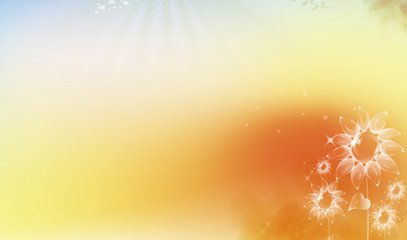 （二〇一九年十月）河海大学学生宿舍卫生成绩（二〇一九年十月）注：所在宿舍楼均分、宿舍成绩排名状况（排名前10%，排名后20%）请登录奥蓝学生管理信息系统，在“卫生检查”中查询。院系年级宿舍总数卫生成绩平均分卫生成绩平均分院系年级宿舍总数男女水文院166289.1988.89水文院177189.3486.28水文院187988.0992.67水文院194986.1389.23水电院163190.5589.64水电院173289.7192.25水电院186387.4887.79水电院194089.7189.00港航院163287.7185.75港航院173289.7088.67港航院185986.8392.58港航院194989.8788.64土木院164788.7685.22土木院174889.8191.82土木院187488.0087.54土木院196589.5990.27环境院166489.3190.61环境院177091.2993.44环境院188586.7492.79环境院197690.2789.51能电院1613081.9791.39能电院1714787.4088.51能电院1813986.5688.34能电院1910689.5293.38计信院169885.4891.10计信院1712188.6994.15计信院1814486.1488.83计信院1910488.8787.81力材院164385.2086.25力材院174987.7191.82力材院185388.0589.42力材院194990.3190.10地学院166284.7792.00地学院176988.3888.32地学院187187.1189.60地学院196789.5789.38农工院162089.4090.20农工院172389.8690.56农工院182389.0093.14农工院192987.8188.50院系年级宿舍总数卫生成绩平均分卫生成绩平均分院系年级宿舍总数男女海洋院16    13    89.71    89.50海洋院171987.0791.40海洋院182387.2195.22海洋院192689.5389.33理学院164385.9092.64理学院175184.0392.50理学院184786.1588.85理学院194989.2088.29商学院1612085.1683.79商学院1713486.2588.21商学院1813986.1187.76商学院1910688.3088.81公管院166080.4489.77公管院175787.4588.11公管院186183.8088.54公管院195689.0688.60法学院162480.8885.00法学院173286.8687.80法学院183383.5088.24法学院191985.8087.93马学院16985.0083.67马学院171186.0087.88马学院181186.2587.71马学院191089.5091.38外语院163986.3383.12外语院174586.2287.78外语院183787.4088.38外语院193493.1787.46大禹院162588.0089.33大禹院173288.8292.30大禹院184986.3492.45大禹院193587.4688.73